от  09.04.2013                                                                                                                                        № 130  О предоставлении гражданами, претендующимина замещение должностей руководителей муниципальных учреждений, и лицами, замещающимиданные должности, сведений о доходах, об имуществе и обязательствах имущественного характераВ целях реализации статьи 8 Федерального закона от 25.12.2008 года № 273-ФЗ                  «О противодействии коррупции», в соответствии с Федеральным законом от 29.12.2012 года        № 280-ФЗ «О внесении изменений в отдельные законодательные акты Российской Федерации в части создания прозрачного механизма оплаты труда руководителей государственных (муниципальных) учреждений и представления руководителями этих учреждений сведений о доходах, об имуществе и обязательствах имущественного характера», во исполнение постановления Губернатора Владимирской области от 27.02.2013 года № 219 «О предоставлении гражданами, претендующими на замещение должностей руководителей государственных учреждений, и лицами, замещающими данные должности, сведений о доходах, об имуществе и обязательствах имущественного характера»   п о с т а н о в л я ю:1. Утвердить прилагаемые: а) Положение о представлении гражданами, претендующими на замещение должностей  руководителей муниципальных учреждений, и лицами, замещающими данные должности, сведений о доходах, об имуществе и обязательствах имущественного характера (приложение № 1);б) форму справки о доходах, об имуществе и обязательствах имущественного характера гражданина, претендующего на замещение должности руководителя муниципального учреждения (приложение № 2);в) форму справки о доходах, об имуществе и обязательствах имущественного характера супруги (супруга) и несовершеннолетних детей гражданина, претендующего на замещение должности руководителя муниципального учреждения (приложение № 3);г) форму справки о доходах, об имуществе и обязательствах имущественного характера руководителя муниципального учреждения (приложение № 4);д) форму справки о доходах, об имуществе и обязательствах имущественного характера супруги (супруга) и несовершеннолетних детей руководителя муниципального учреждения (приложение № 5).3. Контроль за исполнением настоящего постановления возложить на начальника отдела организационной, социальной и кадровой работы администрации муниципального образования Павловское сельское поселение.4. Настоящее постановление вступает в силу с момента официального опубликования и подлежит размещению на официальном сайте муниципального образования Павловское сельское поселение.И.о. главы муниципального образованияПавловское сельское поселение                                                                                    Н.В. ДашинПриложение № 1к постановлению главы муниципального образованияПавловское сельское поселениеот 09.04.2013 № 130Положение о представлении гражданами, претендующими на замещение должностей руководителей муниципальных учреждений, и лицами, замещающими данные должности сведений о доходах, об имуществе и обязательствах имущественного характера1. Настоящим Положением определяется порядок представления гражданами, претендующими на замещение должностей руководителей муниципальных учреждений, и лицами, замещающими данные должности (далее - должности руководителей) сведений о полученных ими доходах, об имуществе, принадлежащем им на праве собственности, и об их обязательствах имущественного характера, а также сведений о доходах супруги (супруга) и несовершеннолетних детей, об имуществе, принадлежащем им на праве собственности, и об их обязательствах имущественного характера (далее - сведения о доходах, об имуществе и обязательствах имущественного характера).2. Обязанность представлять сведения о доходах, об имуществе и обязательствах имущественного характера в соответствии с действующим законодательством возлагается на гражданина, претендующего на замещение должности руководителя муниципального учреждения (далее - гражданин), и лицами, замещающими должности руководителей (далее - руководитель).3. Сведения о доходах, об имуществе и обязательствах имущественного характера представляются по утвержденным формам справок:а) гражданами - при назначении на должности руководителя муниципального учреждения;б) руководителями - ежегодно, не позднее 30 апреля года, следующего за отчетным.4. Гражданин при назначении на должность руководителя муниципального учреждения представляет:а) сведения о своих доходах, полученных от всех источников (включая доходы по прежнему месту работы или месту замещения выборной должности, пенсии, пособия, иные выплаты) за календарный год, предшествующий году подачи документов для замещения должности руководителя, а также сведения об имуществе, принадлежащем ему на праве собственности, и о своих обязательствах имущественного характера по состоянию на первое число месяца, предшествующего месяцу подачи документов для замещения должности руководителя (на отчетную дату);б) сведения о доходах супруги (супруга) и несовершеннолетних детей, полученных от всех источников (включая заработную плату, пенсии, пособия, иные выплаты) за календарный год, предшествующий году подачи гражданином документов для замещения должности руководителя, а также сведения об имуществе, принадлежащем им на праве собственности, и об их обязательствах имущественного характера по состоянию на первое число месяца, предшествующего месяцу подачи гражданином документов для замещения должности руководителя (на отчетную дату).5. Руководитель муниципального учреждения представляет ежегодно:а) сведения о своих доходах, полученных за отчетный период (с 01 января по 31 декабря) от всех источников (включая денежное содержание, пенсии, пособия, иные выплаты), а также сведения об имуществе, принадлежащем ему на праве собственности, и о своих обязательствах имущественного характера по состоянию на конец отчетного периода;б) сведения о доходах супруги (супруга) и несовершеннолетних детей, полученных за отчетный период (с 01 января по 31 декабря) от всех источников (включая заработную плату, пенсии, пособия, иные выплаты), а также сведения об имуществе, принадлежащем им на праве собственности, и об их обязательствах имущественного характера по состоянию на конец отчетного периода.Сведения о доходах, об имуществе и обязательствах имущественного характера граждан, претендующих на замещение должностей руководителей муниципальных учреждений, и лиц, замещающих данные должности, хранятся в отделе организационной, социальной и кадровой работы.6. В случае если гражданин или руководитель муниципального учреждения обнаружили, что в представленных ими сведениях о доходах, об имуществе и обязательствах имущественного характера не отражены или не полностью отражены какие-либо сведения либо имеются ошибки, они вправе представить уточненные сведения в порядке, установленном настоящим Положением.Руководитель муниципального учреждения может представить уточненные сведения в течение трех месяцев после окончания срока, указанного в подпункте «б» пункта 3 настоящего Положения.7. Проверка достоверности и полноты сведений о доходах, об имуществе и обязательствах имущественного характера, представляемых гражданами, претендующими на замещение должностей руководителей муниципальных учреждений, и лицами, замещающими данные должности, осуществляется по решению учредителя или лица, которому такие полномочия представлены  учредителем, в порядке, устанавливаемом нормативными правовыми актами Российской Федерации.8. Сведения о доходах, об имуществе и обязательствах имущественного характера, представляемые в соответствии с настоящим Положением гражданином и руководителем муниципального учреждения, являются сведениями конфиденциального характера, если федеральным законом они не отнесены к сведениям, составляющим государственную тайну.Эти сведения предоставляются учредителю, наделенному полномочиями назначать на должность и освобождать от должности руководителей муниципальных учреждений.9. Сведения о доходах, об имуществе и обязательствах имущественного характера руководителя муниципального учреждения, его супруги (супруга) и несовершеннолетних детей размещаются на официальном сайте соответствующего учреждения в информационно-телекоммуникационной сети «Интернет», а в случае его отсутствия на официальном сайте администрации муниципального образования Павловское сельское поселение и предоставляются средствам массовой информации для опубликования в связи с их запросами в соответствии с Указом Губернатора области от 28.08.2009 № 18 «Об утверждении Порядка размещения сведений о доходах, об имуществе и обязательствах имущественного характера лиц, замещающих государственные должности Владимирской области, государственных гражданских служащих Владимирской области и членов их семей на официальных сайтах государственных органов Владимирской области и предоставления этих сведений средствам массовой информации для опубликования».10. Сотрудники отдела организационной, социальной и кадровой работы администрации муниципального образования Павловское сельское поселение, в должностные обязанности которых входит работа со сведениями о доходах, об имуществе и обязательствах имущественного характера, виновные в их разглашении или использовании в целях, не предусмотренных законодательством Российской Федерации, несут ответственность в соответствии с законодательством Российской Федерации.11. Сведения о доходах, об имуществе и обязательствах имущественного характера, представленные в соответствии с настоящим Положением гражданином или руководителем муниципального учреждения, при назначении гражданина на должность руководителя муниципального учреждения, а также представляемые руководителем муниципального  учреждения ежегодно, и информация о результатах проверки достоверности и полноты этих сведений приобщаются к личному делу руководителя муниципального учреждения. В случае если гражданин, представивший в отдел организационной, социальной и кадровой работы администрации муниципального образования Павловское сельское поселение  справки о своих доходах, об имуществе и обязательствах имущественного характера, а также о доходах, об имуществе и обязательствах имущественного характера своих супруги (супруга) и несовершеннолетних детей, не был назначен на должность руководителя муниципального учреждения, эти справки возвращаются ему по его письменному заявлению вместе с другими документами.12. Непредставление гражданином, претендующим  на замещение должности руководителя муниципального учреждения, сведений о своих доходах, об имуществе и обязательствах имущественного характера, а также о доходах, об имуществе и обязательствах имущественного характера своих супруги (супруга) и несовершеннолетних детей либо представление заведомо недостоверных или неполных сведений является основанием для отказа в приеме указанного гражданина на должность руководителя. Невыполнение руководителем муниципального учреждения обязанности, предусмотренной пунктом 2 настоящего Положения, является правонарушением, влекущим увольнение его с работы в муниципальном учреждении. Приложение № 2к постановление главы муниципального образованияПавловское сельское поселениеот  09.04.2013 № 130       В _______________________________________________________________________________         (указывается наименование кадровой службы органа муниципальной власти)СПРАВКА          о доходах, об имуществе и обязательствах имущественного        характера гражданина, претендующего на замещение должности                  руководителя муниципального учреждения     Я, ____________________________________________________________________________________________________________________________________________________________________,(фамилия, имя, отчество, дата рождения)______________________________________________________________________________________________________________________________________________________________________________________________________________________________________________________________,     (основное место работы или службы, занимаемая должность; в случае отсутствия основного места работы или службы - род занятий)проживающий по адресу: _____________________________________________________________________________________(адрес места жительства)____________________________________________________________________________________,сообщаю  сведения1 о своих доходах, об имуществе, принадлежащем мне направе  собственности, о вкладах в банках, ценных бумагах, об обязательствахимущественного характера: --------------------------------    <1>  Сведения, за исключением сведений о доходах, указываются посостоянию на 1-е число месяца, предшествующего месяцу подачи документов для замещения должности  руководителя (на отчетную дату).Раздел 1. СВЕДЕНИЯ О ДОХОДАХ1 --------------------------------<1> Указываются доходы (включая пенсии, пособия, иные выплаты) за год, предшествующий году подачи документов для замещения должности гражданской службы.<2> Доход, полученный в иностранной валюте, указывается в рублях по курсу Банка России на дату получения дохода.Раздел 2. СВЕДЕНИЯ ОБ ИМУЩЕСТВЕ2.1. Недвижимое имущество.--------------------------------<1> Указывается вид собственности (индивидуальная, общая); для совместной собственности указываются иные лица (Ф.И.О. или наименование), в собственности которых находится имущество; для долевой собственности указывается доля гражданина, претендующего на замещение должности руководителя,  который представляет сведения.<2> Указывается вид земельного участка (пая, доли): под индивидуальное жилищное строительство, дачный, садовый, приусадебный, огородный и другие.2.2. Транспортные средства.--------------------------------<1> Указывается вид собственности (индивидуальная, общая); для совместной собственности указываются иные лица (Ф.И.О. или наименование), в собственности которых находится имущество; для долевой собственности указывается доля гражданина, претендующего на замещение должности руководителя, который представляет сведения.Раздел 3. СВЕДЕНИЯ О ДЕНЕЖНЫХ СРЕДСТВАХ, НАХОДЯЩИХСЯНА СЧЕТАХ В БАНКАХ И ИНЫХ КРЕДИТНЫХ ОРГАНИЗАЦИЯХ--------------------------------<1> Указываются вид счета (депозитный, текущий, расчетный, ссудный и другие) и валюта счета.<2> Остаток на счете указывается по состоянию на отчетную дату. Для счетов в иностранной валюте остаток указывается в рублях по курсу Банка России на отчетную дату.Раздел 4. СВЕДЕНИЯ О ЦЕННЫХ БУМАГАХ4.1. Акции и иное участие в коммерческих организациях.--------------------------------<1> Указываются полное или сокращенное официальное наименование организации и ее организационно-правовая форма (акционерное общество, общество с ограниченной ответственностью, товарищество, производственный кооператив и другие).<2> Уставный капитал указывается согласно учредительным документам организации по состоянию на отчетную дату. Для уставных капиталов, выраженных в иностранной валюте, уставный капитал указывается в рублях по курсу Банка России на отчетную дату.<3> Доля участия выражается в процентах от уставного капитала. Для акционерных обществ указываются также номинальная стоимость и количество акций.<4> Указываются основание приобретения доли участия (учредительный договор, приватизация, покупка, мена, дарение, наследование и другие), а также реквизиты (дата, номер) соответствующего договора или акта.4.2. Иные ценные бумаги.    Итого   по      "Сведения   о   ценных   бумагах"  суммарная декларированная стоимость ценных бумаг, включая доли участия в коммерческих организациях (руб.), __________________________________________________________________________________________________________.--------------------------------<1> Указываются все ценные бумаги по видам (облигации, векселя и другие) за исключением акций, указанных в подразделе "Акции и иное участие в коммерческих организациях".<2> Указывается общая стоимость ценных бумаг данного вида исходя из стоимости их приобретения (а если ее нельзя определить - исходя из рыночной стоимости или номинальной стоимости). Для обязательств, выраженных в иностранной валюте, стоимость указывается в рублях по курсу Банка России на отчетную дату.Раздел 5. СВЕДЕНИЯ ОБ ОБЯЗАТЕЛЬСТВАХ ИМУЩЕСТВЕННОГОХАРАКТЕРА5.1. Объекты недвижимого имущества, находящиеся в пользовании1 .--------------------------------<1> Указываются по состоянию на отчетную дату.<2> Указывается вид недвижимого имущества (земельный участок, жилой дом, дача и другие).<3> Указываются вид пользования (аренда, безвозмездное пользование и другие) и сроки пользования.<4> Указываются основание пользования (договор, фактическое предоставление и другие), а также реквизиты (дата, номер) соответствующего договора или акта.5.2. Прочие обязательства1Достоверность и полноту настоящих сведений подтверждаю."__" ___________ 20__ г. ____________________________________________________________________                          (подпись гражданина, претендующего на замещение                                   должности руководителя)____________________________________________________________________                (Ф.И.О. и подпись лица, принявшего справку)--------------------------------<1> Указываются имеющиеся на отчетную дату срочные обязательства финансового характера на сумму, превышающую 100-кратный размер минимальной оплаты труда, установленный на отчетную дату.<2> Указывается существо обязательства (заем, кредит и другие).<3> Указывается вторая сторона обязательства: кредитор или должник, его фамилия, имя и отчество (наименование юридического лица), адрес.<4> Указываются основание возникновения обязательства (договор, передача денег или имущества и другие), а также реквизиты (дата, номер) соответствующего договора или акта.<5> Указывается сумма основного обязательства (без суммы процентов). Для обязательств, выраженных в иностранной валюте, сумма указывается в рублях по курсу Банка России на отчетную дату.<6> Указываются годовая процентная ставка обязательства, заложенное в обеспечение обязательства имущество, выданные в обеспечение обязательства гарантии и поручительства.Приложение № 3к постановление главы муниципального образованияПавловское сельское поселениеот _________________ № _______ В __________________________________________________________________________________          (указывается наименование кадровой службы органа муниципальной власти)СПРАВКАо доходах, об имуществе и обязательствах имущественногохарактера супруги (супруга) и несовершеннолетних детей гражданина,претендующего на замещение должности руководителя муниципального учреждения1Я,__________________________________________________________________________________,(фамилия, имя, отчество, дата рождения)____________________________________________________________________________________,(основное место работы или службы, занимаемая должность; в случае отсутствия основного места работы или службы - род занятий)проживающий по адресу: _____________________________________________________________________________________(адрес места жительства)____________________________________________________________________________________,сообщаю сведения2 о доходах моей (моего)_____________________________________________________________________________________  супруги (супруга), несовершеннолетней дочери, несовершеннолетнего сына)____________________________________________________________________________________,(фамилия, имя, отчество, дата рождения)_____________________________________________________________________________________(основное место работы или службы, занимаемая должность; в случаеотсутствия основного места работы или службы - род занятий)_____________________________________________________________________________________об  имуществе,  принадлежащем  ей (ему) на праве собственности, о вкладах в банках, ценных бумагах, об обязательствах имущественного характера:--------------------------------    <1>  Сведения представляются отдельно на супругу (супруга) и на каждого из несовершеннолетних детей гражданина, претендующего на замещение должности руководителя, который представляет сведения.    <2>  Сведения, за  исключением сведений о  доходах, указываются по состоянию на 1-е число месяца, предшествующего месяцу подачи документов для замещения должности руководителя (на отчетную дату).Раздел 1. СВЕДЕНИЯ О ДОХОДАХ 1--------------------------------<1> Указываются доходы (включая пенсии, пособия, иные выплаты) за год, предшествующий году подачи документов граждан, претендующих на  замещение должности руководителя.<2> Доход, полученный в иностранной валюте, указывается в рублях по курсу Банка России на дату получения дохода.Раздел 2. СВЕДЕНИЯ ОБ ИМУЩЕСТВЕ2.1. Недвижимое имущество.--------------------------------<1> Указывается вид собственности (индивидуальная, общая); для совместной собственности указываются иные лица (Ф.И.О. или наименование), в собственности которых находится имущество; для долевой собственности указывается доля члена семьи гражданина, претендующего на замещение должности руководителя, который представляет сведения.<2> Указывается вид земельного участка (пая, доли): под индивидуальное жилищное строительство, дачный, садовый, приусадебный, огородный и другие.2.2. Транспортные средства.--------------------------------<1> Указывается вид собственности (индивидуальная, общая); для совместной собственности указываются иные лица (Ф.И.О. или наименование), в собственности которых находится имущество; для долевой собственности указывается доля члена семьи гражданина, претендующего на замещение должности руководителя, который представляет сведения.Раздел 3. СВЕДЕНИЯ О ДЕНЕЖНЫХ СРЕДСТВАХ, НАХОДЯЩИХСЯНА СЧЕТАХ В БАНКАХ И ИНЫХ КРЕДИТНЫХ ОРГАНИЗАЦИЯХ--------------------------------<1> Указываются вид счета (депозитный, текущий, расчетный, ссудный и другие) и валюта счета.<2> Остаток на счете указывается по состоянию на отчетную дату. Для счетов в иностранной валюте остаток указывается в рублях по курсу Банка России на отчетную дату.Раздел 4. СВЕДЕНИЯ О ЦЕННЫХ БУМАГАХ4.1. Акции и иное участие в коммерческих организациях.--------------------------------<1> Указываются полное или сокращенное официальное наименование организации и ее организационно-правовая форма (акционерное общество, общество с ограниченной ответственностью, товарищество, производственный кооператив и другие).<2> Уставный капитал указывается согласно учредительным документам организации по состоянию на отчетную дату. Для уставных капиталов, выраженных в иностранной валюте, уставный капитал указывается в рублях по курсу Банка России на отчетную дату.<3> Доля участия выражается в процентах от уставного капитала. Для акционерных обществ указываются также номинальная стоимость и количество акций.<4> Указываются основание приобретения доли участия (учредительный договор, приватизация, покупка, мена, дарение, наследование и другие), а также реквизиты (дата, номер) соответствующего договора или акта.4.2. Иные ценные бумаги.    Итого   по      "Сведения   о   ценных   бумагах"  суммарная  декларированная стоимость ценных бумаг, включая доли участия в   коммерческих организациях (руб.),_______________________________________________________________--------------------------------<1> Указываются все ценные бумаги по видам (облигации, векселя и другие), за исключением акций, указанных в подразделе "Акции и иное участие в коммерческих организациях".<2> Указывается общая стоимость ценных бумаг данного вида исходя из стоимости их приобретения (а если ее нельзя определить - исходя из рыночной стоимости или номинальной стоимости). Для обязательств, выраженных в иностранной валюте, стоимость указывается в рублях по курсу Банка России на отчетную дату.Раздел 5. СВЕДЕНИЯ ОБ ОБЯЗАТЕЛЬСТВАХ ИМУЩЕСТВЕННОГОХАРАКТЕРА5.1. Объекты недвижимого имущества, находящиеся в пользовании1 .--------------------------------<1> Указываются по состоянию на отчетную дату.<2> Указывается вид недвижимого имущества (земельный участок, жилой дом, дача и другие).<3> Указываются вид пользования (аренда, безвозмездное пользование и другие) и сроки пользования.<4> Указываются основание пользования (договор, фактическое предоставление и другие), а также реквизиты (дата, номер) соответствующего договора или акта.5.2. Прочие обязательства1 Достоверность и полноту настоящих сведений подтверждаю."__" ___________ 20__ г. _____________________________________________________________________________________                          (подпись гражданина, претендующего на замещение                               должности руководителя государственного  учреждения который  представляет сведения)____________________________________________________________________                (Ф.И.О. и подпись лица, принявшего справку)--------------------------------<1> Указываются имеющиеся на отчетную дату срочные обязательства финансового характера на сумму, превышающую 100-кратный размер минимальной оплаты труда, установленный на отчетную дату.<2> Указывается существо обязательства (заем, кредит и другие).<3> Указывается вторая сторона обязательства: кредитор или должник, его фамилия, имя и отчество (наименование юридического лица), адрес.<4> Указываются основание возникновения обязательства (договор, передача денег или имущества и другие), а также реквизиты (дата, номер) соответствующего договора или акта.<5> Указывается сумма основного обязательства (без суммы процентов). Для обязательств, выраженных в иностранной валюте, сумма указывается в рублях по курсу Банка России на отчетную дату.<6> Указываются годовая процентная ставка обязательства, заложенное в обеспечение обязательства имущество, выданные в обеспечение обязательства гарантии и поручительства.Приложение № 4к постановление главы муниципального образованияПавловское сельское поселениеот _________________ № _______В ___________________________________________________________________________________(указывается наименование кадровой службы органа муниципальной власти) СПРАВКА          о доходах, об имуществе и обязательствах имущественного             характера руководителя муниципального учреждения Павловского сельского поселения Суздальского района Владимирской областиЯ, ______________________________________________________________________________________________________________________________________________________________________,(фамилия, имя, отчество, дата рождения)______________________________________________________________________________________________________________________________________________________________________________________________________________________________________________________________,(место службы и занимаемая должность)проживающий по адресу:_______________________________________________________________ _____________________________________________________________________________________(адрес места жительства)_____________________________________________________________________________________сообщаю сведения о своих доходах за отчетный период с 01 января 20 ___ г. по 31 декабря 20___ г., об имуществе, принадлежащем мне на праве собственности, о вкладах в банках, ценных бумагах, об обязательствах имущественного характера по состоянию на конец отчетного периода (на отчетную дату):Раздел 1. СВЕДЕНИЯ О ДОХОДАХ 1--------------------------------<1> Указываются доходы (включая пенсии, пособия, иные выплаты) за отчетный период.<2> Доход, полученный в иностранной валюте, указывается в рублях по курсу Банка России на дату получения дохода.Раздел 2. СВЕДЕНИЯ ОБ ИМУЩЕСТВЕ2.1. Недвижимое имущество.--------------------------------<1> Указывается вид собственности (индивидуальная, общая); для совместной собственности указываются иные лица (Ф.И.О. или наименование), в собственности которых находится имущество; для долевой собственности указывается доля руководителя, который представляет сведения.<2> Указывается вид земельного участка (пая, доли): под индивидуальное жилищное строительство, дачный, садовый, приусадебный, огородный и другие.2.2. Транспортные средства.--------------------------------<1> Указывается вид собственности (индивидуальная, общая); для совместной собственности указываются иные лица (Ф.И.О. или наименование), в собственности которых находится имущество; для долевой собственности указывается доля руководителя, который представляет сведения.Раздел 3. СВЕДЕНИЯ О ДЕНЕЖНЫХ СРЕДСТВАХ, НАХОДЯЩИХСЯНА СЧЕТАХ В БАНКАХ И ИНЫХ КРЕДИТНЫХ ОРГАНИЗАЦИЯХ--------------------------------<1> Указываются вид счета (депозитный, текущий, расчетный, ссудный и другие) и валюта счета.<2> Остаток на счете указывается по состоянию на отчетную дату. Для счетов в иностранной валюте остаток указывается в рублях по курсу Банка России на отчетную дату.Раздел 4. СВЕДЕНИЯ О ЦЕННЫХ БУМАГАХ4.1. Акции и иное участие в коммерческих организациях.--------------------------------<1> Указываются полное или сокращенное официальное наименование организации и ее организационно-правовая форма (акционерное общество, общество с ограниченной ответственностью, товарищество, производственный кооператив и другие).<2> Уставный капитал указывается согласно учредительным документам организации по состоянию на отчетную дату. Для уставных капиталов, выраженных в иностранной валюте, уставный капитал указывается в рублях по курсу Банка России на отчетную дату.<3> Доля участия выражается в процентах от уставного капитала. Для акционерных обществ указываются также номинальная стоимость и количество акций.<4> Указываются основание приобретения доли участия (учредительный договор, приватизация, покупка, мена, дарение, наследование и другие), а также реквизиты (дата, номер) соответствующего договора или акта.4.2. Иные ценные бумаги.    Итого по "Сведения о ценных бумагах" суммарная декларированная стоимость ценных бумаг, включая доли участия в коммерческих организациях (руб.), __________________________________________________.--------------------------------<1> Указываются все ценные бумаги по видам (облигации, векселя и другие), за исключением акций, указанных в подразделе "Акции и иное участие в коммерческих организациях".<2> Указывается общая стоимость ценных бумаг данного вида исходя из стоимости их приобретения (а если ее нельзя определить - исходя из рыночной стоимости или номинальной стоимости). Для обязательств, выраженных в иностранной валюте, стоимость указывается в рублях по курсу Банка России на отчетную дату.Раздел 5. СВЕДЕНИЯ ОБ ОБЯЗАТЕЛЬСТВАХ ИМУЩЕСТВЕННОГОХАРАКТЕРА5.1. Объекты недвижимого имущества, находящиеся в пользовании1 .--------------------------------<1> Указываются по состоянию на отчетную дату.<2> Указывается вид недвижимого имущества (земельный участок, жилой дом, дача и другие).<3> Указываются вид пользования (аренда, безвозмездное пользование и другие) и сроки пользования.<4> Указываются основание пользования (договор, фактическое предоставление и другие), а также реквизиты (дата, номер) соответствующего договора или акта.5.2. Прочие обязательства1Достоверность и полноту настоящих сведений подтверждаю."__" ___________ 20__ г. ____________________________________________________________________                                   (подпись руководителя государственного учреждения )________________________________________________________________________________________________________________________________________                (Ф.И.О. и подпись лица, принявшего справку)--------------------------------<1> Указываются имеющиеся на отчетную дату срочные обязательства финансового характера на сумму, превышающую 100-кратный размер минимальной оплаты труда, установленный на отчетную дату.<2> Указывается существо обязательства (заем, кредит и другие).<3> Указывается вторая сторона обязательства: кредитор или должник, его фамилия, имя и отчество (наименование юридического лица), адрес.<4> Указываются основание возникновения обязательства (договор, передача денег или имущества и другие), а также реквизиты (дата, номер) соответствующего договора или акта.<5> Указывается сумма основного обязательства (без суммы процентов). Для обязательств, выраженных в иностранной валюте, сумма указывается в рублях по курсу Банка России на отчетную дату.<6> Указываются годовая процентная ставка обязательства, заложенное в обеспечение обязательства имущество, выданные в обеспечение обязательства гарантии и поручительства.Приложение № 5к постановление главы муниципального образованияПавловское сельское поселениеот _________________ № _______В ___________________________________________________________________________________          (указывается наименование кадровой службы органа муниципальной власти )СПРАВКАо доходах, об имуществе и обязательствах имущественногохарактера супруги (супруга) и несовершеннолетних детейруководителя муниципального учреждения Павловского сельского поселения Суздальского района Владимирской области 1Я, ______________________________________________________________________________________________________________________________________________________________________,(фамилия, имя, отчество, дата рождения)(место службы, занимаемая должность)__________________________________________________________________________________________________________________________________________________________________________проживающий по адресу: _____________________________________________________________________________________(адрес места жительства)____________________________________________________________________________________,сообщаю сведения о доходах за отчетный период с 01 января 20__ г. по 31 декабря 20__ г. моей (моего) (супруги (супруга), несовершеннолетней дочери, несовершеннолетнего (сына) _________________________________________________________________________________________________________________________________________________________________________,(фамилия, имя, отчество, дата рождения)_____________________________________________________________________________________(основное место работы или службы, занимаемая должность; в случаеотсутствия основного места работы или службы - род занятий)об имуществе, принадлежащем ей (ему) на праве собственности, о вкладах в банках, ценных бумагах, об  обязательствах имущественного характера по состоянию на конец отчетного периода (на отчетную дату):--------------------------------    <1>  Сведения представляются отдельно на супругу (супруга) и на каждогоиз  несовершеннолетних  детей  руководителя, который представляет сведения.Раздел 1. СВЕДЕНИЯ О ДОХОДАХ 1--------------------------------<1> Указываются доходы (включая пенсии, пособия, иные выплаты) за отчетный период.<2> Доход, полученный в иностранной валюте, указывается в рублях по курсу Банка России на дату получения дохода.Раздел 2. СВЕДЕНИЯ ОБ ИМУЩЕСТВЕ2.1. Недвижимое имущество.--------------------------------<1> Указывается вид собственности (индивидуальная, общая); для совместной собственности указываются иные лица (Ф.И.О. или наименование), в собственности которых находится имущество; для долевой собственности указывается доля члена семьи руководителя, который представляет сведения.<2> Указывается вид земельного участка (пая, доли): под индивидуальное жилищное строительство, дачный, садовый, приусадебный, огородный и другие.2.2. Транспортные средства.--------------------------------<1> Указывается вид собственности (индивидуальная, общая); для совместной собственности указываются иные лица (Ф.И.О. или наименование), в собственности которых находится имущество; для долевой собственности указывается доля члена семьи руководителя,  который представляет сведения.Раздел 3. СВЕДЕНИЯ О ДЕНЕЖНЫХ СРЕДСТВАХ, НАХОДЯЩИХСЯНА СЧЕТАХ В БАНКАХ И ИНЫХ КРЕДИТНЫХ ОРГАНИЗАЦИЯХ--------------------------------<1> Указываются вид счета (депозитный, текущий, расчетный, ссудный и другие) и валюта счета.<2> Остаток на счете указывается по состоянию на отчетную дату. Для счетов в иностранной валюте остаток указывается в рублях по курсу Банка России на отчетную дату.Раздел 4. СВЕДЕНИЯ О ЦЕННЫХ БУМАГАХ4.1. Акции и иное участие в коммерческих организациях.--------------------------------<1> Указываются полное или сокращенное официальное наименование организации и ее организационно-правовая форма (акционерное общество, общество с ограниченной ответственностью, товарищество, производственный кооператив и другие).<2> Уставный капитал указывается согласно учредительным документам организации по состоянию на отчетную дату. Для уставных капиталов, выраженных в иностранной валюте, уставный капитал указывается в рублях по курсу Банка России на отчетную дату.<3> Доля участия выражается в процентах от уставного капитала. Для акционерных обществ указываются также номинальная стоимость и количество акций.<4> Указываются основание приобретения доли участия (учредительный договор, приватизация, покупка, мена, дарение, наследование и другие), а также реквизиты (дата, номер) соответствующего договора или акта.4.2. Иные ценные бумаги.Итого по "Сведения о ценных бумагах" суммарная декларированная стоимость ценных бумаг, включая доли участия в коммерческих организациях (руб.) _________________________________________________.--------------------------------<1> Указываются все ценные бумаги по видам (облигации, векселя и другие) за исключением акций, указанных в подразделе "Акции и иное участие в коммерческих организациях".<2> Указывается общая стоимость ценных бумаг данного вида исходя из стоимости их приобретения (а если ее нельзя определить - исходя из рыночной стоимости или номинальной стоимости). Для обязательств, выраженных в иностранной валюте, стоимость указывается в рублях по курсу Банка России на отчетную дату.Раздел 5. СВЕДЕНИЯ ОБ ОБЯЗАТЕЛЬСТВАХ ИМУЩЕСТВЕННОГОХАРАКТЕРА5.1. Объекты недвижимого имущества, находящиеся в пользовании1 .--------------------------------<1> Указываются по состоянию на отчетную дату.<2> Указывается вид недвижимого имущества (земельный участок, жилой дом, дача и другие).<3> Указываются вид пользования (аренда, безвозмездное пользование и другие) и сроки пользования.<4> Указываются основание пользования (договор, фактическое предоставление и другие), а также реквизиты (дата, номер) соответствующего договора или акта.5.2. Прочие обязательства1Достоверность и полноту настоящих сведений подтверждаю."__" ___________ 20__ г. ____________________________________________________________________                                 (подпись руководителя государственного учреждения )____________________________________________________________________                (Ф.И.О. и подпись лица, принявшего справку)--------------------------------<1> Указываются имеющиеся на отчетную дату срочные обязательства финансового характера на сумму, превышающую 100-кратный размер минимальной оплаты труда, установленный на отчетную дату.<2> Указывается существо обязательства (заем, кредит и другие).<3> Указывается вторая сторона обязательства: кредитор или должник, его фамилия, имя и отчество (наименование юридического лица), адрес.<4> Указываются основание возникновения обязательства (договор, передача денег или имущества и другие), а также реквизиты (дата, номер) соответствующего договора или акта.<5> Указывается сумма основного обязательства (без суммы процентов). Для обязательств, выраженных в иностранной валюте, сумма указывается в рублях по курсу Банка России на отчетную дату.<6> Указываются годовая процентная ставка обязательства, заложенное в обеспечение обязательства имущество, выданные в обеспечение обязательства гарантии и поручительства.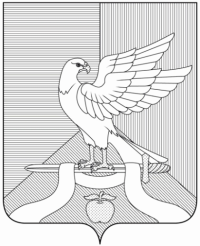 ПОСТАНОВЛЕНИЕГлавы  муниципального образованияПавловское сельское поселениеСуздальского района  Владимирской области№  
п/пВид доходаВеличина      
    дохода2 
      (руб.)1231.Доход по основному месту работы                 2.Доход от педагогической деятельности            3.Доход от научной деятельности                   4.Доход от иной творческой деятельности           5.Доход от вкладов в банках и иных кредитных      организациях                                    6.Доход от ценных бумаг и долей участия в         
коммерческих организациях                       7.Иные доходы (указать вид дохода):               
1)                                              
2)                                              
3)                                              8.Итого доход за отчетный период :                 №  
п/пВид и наименование        имуществаВид       
собственности1Место     
  нахождения   
(адрес)Площадь  
  (кв. м)123451.Земельные участки2:
1)                    
2)                    
3)                    2.Жилые дома:           
1)                    
2)                    
3)                    3.Квартиры:             
1)                    
2)                    
3)                    4.Дачи:                 
1)                    
2)                    
3)                    5.Гаражи:               
1)                    
2)                    
3)                    6.Иное недвижимое       
имущество:            
1)                    
2)                    
3)                    №  
п/пВид и марка транспортного    
            средстваВид       
собственности1Месторегистрации12341.Автомобили легковые:            
1)                              
2)                              2.Автомобили грузовые:            
1)                              
2)                              3.Автоприцепы:                    
1)                              
2)                              4.Мототранспортные средства:      
1)                              
2)                              5.Сельскохозяйственная техника:   1)                              
2)                              6.Водный транспорт:               
1)                              
2)                              7.Воздушный транспорт:            
1)                              
2)                              8.Иные транспортные средства:     1)                              
2)                              №  
п/пНаименование и адрес банка  или иной кредитной  организацииВид ивалюта
 счета1Дата  
открытия
 счетаНомер   счетаОстаток на
счете2 
  (руб.)1234561.2.3.4.5.6.7.№  
п/пНаименование и организационно- правовая форма организации1Место     
  нахождения   
  организации  
    (адрес)Уставный   
 капитал2 
   (руб.)Доля   
 участия3 
Основание участия41234561.2.3.4.5.№  
п/пВид ценной   
  бумаги1Лицо,    
 выпустившее ценную бумагуНоминальная   величина   
обязательства
   (руб.)Общее   
количествоОбщая    
стоимость2 
(руб.)1234561.2.3.4.5.6.№  
п/пВид     
имущества2Вид и сроки  
пользования3Основание   
пользования4Место    
 нахождения   (адрес)Площадь  (кв. м)1234561.2.3.N  
п/пСодержание    обязательства2Кредитор   (должник)3Основание    возникновения4Сумма      
обязательства5 (руб.)Условия     
обязательства61234561.2.3.№  
п/пВид доходаВеличина  
 дохода2 
   (руб.)1231.Доход по основному месту работы                        2.Доход от педагогической деятельности                   3.Доход от научной деятельности                          4.Доход от иной творческой деятельности                  5.Доход от вкладов в банках и иных кредитных организациях 6. Доход от ценных бумаг и долей участия в коммерческих   организациях                                            7. Иные доходы (указать вид дохода):                      
1)                                                     
2)                                                     
3)                                                      8. Итого доход за отчетный период :                        №  
п/пВид и наименование        имуществаВид       
собственности1Место нахождения
    (адрес)Площадь   (кв. м)123451.Земельные участки2 :
1)                    
2)                    
3)                    2.Жилые дома:           
1)                    
2)                    
3)                    3.Квартиры:             
1)                    
2)                    
3)                    4.Дачи:                 
1)                    
2)                    
3)                    5.Гаражи:               
1)                    
2)                    
3)                    6.Иное недвижимое       
имущество:            
1)                    
2)                    
3)                    №  
п/пВид и марка транспортного    
средстваВид       
собственности1Место регистрации12341.Автомобили легковые:            
1)                              
2)                              2.Автомобили грузовые:            
1)                              
2)                              3.Автоприцепы:                    
1)                              
2)                              4.Мототранспортные средства:      
1)                              
2)                              5.Сельскохозяйственная техника:   1)                              
2)                              6.Водный транспорт:               
1)                              
2)                              7.Воздушный транспорт:            
1)                              
2)                              8.Иные транспортные средства:     1)                              
2)                              №  
п/пНаименование иадрес банка
    или иной кредитной    
       организацииВид и валюта
 счета1Дата  
открытия
 счетаНомер   счетаОстаток на
счете2 
  (руб.)1234561.2.3.4.5.№  
п/пНаименование и  
 организационно-  
  правовая форма  
 организации1Место    
 нахождения  
 организации 
   (адрес)Уставный  
капитал2 
  (руб.)Доля    
участия3Основание участия 41234561.2.3.4.5.№ 
п/пВид ценной   
  бумаги1Лицо,    
 выпустившее ценную бумагуНоминальная   величина   
обязательства
   (руб.)Общее   
количествоОбщая    
стоимость2 
   (руб.)1234561.2.3.4.5.6.№  
п/пВид     
имущества2Вид и сроки  
пользования3Основание   
пользования4Место    
 нахождения   (адрес)Площадь  (кв. м)1234561.2.3.№  
п/пСодержание    обязательства2Кредитор   (должник)3Основание    возникновения4Сумма      
обязательства5 (руб.)Условия     
обязательства61234561.2.3.№  
п/пВид доходаВеличина  
 дохода2 
   (руб.)1231.Доход по основному месту работы                        2.Доход от педагогической деятельности                   3.Доход от научной деятельности                          4.Доход от иной творческой деятельности                  5.Доход от вкладов в банках и иных кредитных организациях6.Доход от ценных бумаг и долей участия в коммерческих   
организациях                                           7.Иные доходы (указать вид дохода):                      
1)                                                     
2)                                                     
3)                                                     8.Итого доход за отчетный период  :                      №  
п/пВид и наименование        имуществаВид       
собственности1Место нахождения
    (адрес)Площадь   (кв. м)123451.Земельные участки2 :
1)                    
2)                    
3)                    2.Жилые дома:           
1)                    
2)                    
3)                    3.Квартиры:             
1)                    
2)                    
3)                    4.Дачи:                 
1)                    
2)                    
3)                    5.Гаражи:               
1)                    
2)                    
3)                    6.Иное недвижимое       
имущество:            
1)                    
2)                    
3)                    N  
п/пВид и марка транспортного    
            средстваВид       
собственности1Место регистрации12341.Автомобили легковые:            
1)                              
2)                              2.Автомобили грузовые:            
1)                              
2)                              3.Автоприцепы:                    
1)                              
2)                              4.Мототранспортные средства:      
1)                              
2)                              5.Сельскохозяйственная техника:  
1)                              
2)                              6.Водный транспорт:               
1)                              
2)                              7.Воздушный транспорт:            
1)                              
2)                              8.Иные транспортные средства:    
1)                              
2)                              №  
п/пНаименование и адрес банка
    или иной кредитной    
       организацииВид и валюта
 счета1Дата  
открытия
 счетаНомер   счетаОстаток на
счете2 
  (руб.)1234561.2.3.№  
п/пНаименование и организационно-
правовая форма организации1Место нахождения
  организации   
    (адрес)Уставный  
капитал2 
  (руб.)Доля    
участия3Основание участия41234561.2.3.4.5.№  
п/пВид ценной   
  бумаги1Лицо,    
 выпустившее ценную бумагуНоминальная   величина   
обязательства
   (руб.)Общее   
количествоОбщая    
стоимость2 
(руб.)1234561.2.3.4.5.6.№  
п/пВид     
имущества2Вид и сроки  
пользования3Основание   
пользования4Место    
 нахождения   (адрес)Площадь  (кв. м)1234561.2.3.№  
п/пСодержание    обязательства2Кредитор   (должник)3Основание    возникновения4Сумма      
обязательства5 (руб.)Условия     
обязательства61234561.2.3.№  
п/пВид доходаВеличина  
 дохода 2
   (руб.)1231.Доход по основному месту работы                        2.Доход от педагогической деятельности                   3.Доход от научной деятельности                          4.Доход от иной творческой деятельности                  5.Доход от вкладов в банках и иных кредитных организациях6.Доход от ценных бумаг и долей участия в коммерческих   
организациях                                           7.Иные доходы (указать вид дохода):                      
1)                                                     
2)                                                     
3)                                                     8.Итого доход за отчетный период :                        №  
п/пВид и наименование        имуществаВид       
собственности1Место нахождения
    (адрес)Площадь  
 (кв. м)123451.Земельные участки2 :
1)                    
2)                    
3)                    2.Жилые дома:           
1)                    
2)                    
3)                    3.Квартиры:             
1)                    
2)                    
3)                    4.Дачи:                 
1)                    
2)                    
3)                    5.Гаражи:               
1)                    
2)                    
3)                    6.Иное недвижимое       
имущество:            
1)                    
2)                    
3)                    №  
п/пВид и марка транспортного    
            средстваВид       
собственности1Место регистрации12341.Автомобили легковые:            
1)                              
2)                              2.Автомобили грузовые:            
1)                              
2)                              3.Автоприцепы:                    
1)                              
2)                              4.Мототранспортные средства:      
1)                              
2)                              5.Сельскохозяйственная техника:  
1)                              
2)                              6.Водный транспорт:               
1)                              
2)                              7.Воздушный транспорт:            
1)                              
2)                              8.Иные транспортные средства:    
1)                              
2)                              №  
п/пНаименование и адрес банка   или иной кредитной    
организацииВид ивалюта
 счета1Дата  
открытия
 счетаНомер   счетаОстаток на
счете 2
  (руб.)1234561.2.3.№  
п/пНаименование и организационно-
правовая форма 
организации1Место нахождения
  организации   
    (адрес)Уставный  
капитал2 
  (руб.)Доля    
участия3Основание участия41234561.2.3.4.5.№  
п/пВид ценной   
  бумаги1Лицо,    
 выпустившее ценную бумагуНоминальная   величина   
обязательства
   (руб.)Общее   
количествоОбщая    
стоимость2 
   (руб.)1234561.2.3.4.5.6.N  
п/пВид     
имущества2Вид и сроки  
пользования3Основание   
пользования 4Место    
 нахождения   (адрес)Площадь  (кв. м)1234561.2.3.№  
п/пСодержание    обязательства2Кредитор   (должник) 3Основание    возникновения 4Сумма      
обязательства 5 (руб.)Условия     
обязательства61234561.2.3.